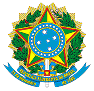 MINISTÉRIO PÚBLICO FEDERALMinistério público do distrito federal e territórioscomissão de concursoENCAMINHAMENTO PARA INSPEÇÃO MÉDICA DE CANDIDATO  31º CONCURSO PARA INGRESSO NA CARREIRA DO MPDFT1IDENTIFICAÇÃO DO (A) CANDIDATO (A)IDENTIFICAÇÃO DO (A) CANDIDATO (A)IDENTIFICAÇÃO DO (A) CANDIDATO (A)IDENTIFICAÇÃO DO (A) CANDIDATO (A)NOME:NOME:NOME:NOME:Nº DO DOCUMENTO DE IDENTIDADE:Nº DE INSCRIÇÃO:Nº DE INSCRIÇÃO:TELEFONE PARA CONTATO:E-MAIL:E-MAIL:ÀSecretaria de Atendimento à Saúde – SAS,Encaminhamos o(a) candidato(a) acima identificado(a) para avaliação, por essa Secretaria, de seus exames de higidez física e mental, em cumprimento ao disposto nos artigos 45 e 80 da Resolução nº 109/2011 do .ÀSecretaria de Atendimento à Saúde – SAS,Encaminhamos o(a) candidato(a) acima identificado(a) para avaliação, por essa Secretaria, de seus exames de higidez física e mental, em cumprimento ao disposto nos artigos 45 e 80 da Resolução nº 109/2011 do .ÀSecretaria de Atendimento à Saúde – SAS,Encaminhamos o(a) candidato(a) acima identificado(a) para avaliação, por essa Secretaria, de seus exames de higidez física e mental, em cumprimento ao disposto nos artigos 45 e 80 da Resolução nº 109/2011 do .ÀSecretaria de Atendimento à Saúde – SAS,Encaminhamos o(a) candidato(a) acima identificado(a) para avaliação, por essa Secretaria, de seus exames de higidez física e mental, em cumprimento ao disposto nos artigos 45 e 80 da Resolução nº 109/2011 do .ÀSecretaria de Atendimento à Saúde – SAS,Encaminhamos o(a) candidato(a) acima identificado(a) para avaliação, por essa Secretaria, de seus exames de higidez física e mental, em cumprimento ao disposto nos artigos 45 e 80 da Resolução nº 109/2011 do .ÀSecretaria de Atendimento à Saúde – SAS,Encaminhamos o(a) candidato(a) acima identificado(a) para avaliação, por essa Secretaria, de seus exames de higidez física e mental, em cumprimento ao disposto nos artigos 45 e 80 da Resolução nº 109/2011 do .Assinatura do candidato:________________________________________________________Assinatura do candidato:________________________________________________________Assinatura do candidato:________________________________________________________Assinatura do candidato:________________________________________________________Assinatura do candidato:________________________________________________________Assinatura do candidato:________________________________________________________2PARECER MÉDICO FINALPARECER MÉDICO FINALPARECER MÉDICO FINALPARECER MÉDICO FINALPARECER MÉDICO FINAL Apto para inscrição definitiva.                             Apto para inscrição definitiva.                             Apto para inscrição definitiva.                             Inapto. Motivo: _______________________________________________ Inapto. Motivo: _______________________________________________ Inapto. Motivo: _______________________________________________Observações: ___________________________________________________________________________________Observações: ___________________________________________________________________________________Observações: ___________________________________________________________________________________Observações: ___________________________________________________________________________________Observações: ___________________________________________________________________________________Observações: _____________________________________________________________________________________________________________,Local__________________________,Local__________________________,Local__________________________,Local_____ /     / 2016.Data_________________________________Assinatura do Médico-Responsável